Általános információk: Tanterv: 			Építőművész Alapképzési SzakTantárgy neve: 			TÁRSADALOM ÉS KULTÚRATantárgy kódja: 		EPB028MNSzemeszter: 			5Kreditek száma:		3
A heti órák elosztása: 		2/0/0Értékelés: 			félévközi jegy (f) Előfeltételek: 			n.e.Tantárgy felelős: 		Kigyós Borbála, tanársegéd				Iroda: 7624 Magyarország, Pécs, Boszorkány u. 2. B-337 E-mail: kigyos.borbala@mik.pte.hu
Oktatók: 			Kigyós Borbála, tanársegéd				Iroda: 7624 Magyarország, Pécs, Boszorkány u. 2. B-337 E-mail: kigyos.borbala@mik.pte.hu
Tárgyleírás A kurzus célja, hogy megismertesse a hallgatókat a kultúra társadalomalakító szerepével, az alkotó ember egyéni felelősségével, és segítse a hallgatókat a társadalmi jelenségek értelmezéséhez szükséges alapvető fogalmak és elméletek elsajátításában. A tárgy keretein belül a hallgatók megismerkedhetnek a társadalmi jelenségek kulturális, művészeti és építészeti vetületével, az alkotói felelősségvállalás fogalmával, a szakma társadalomra gyakorolt hatásaival.. A kurzus kiemelten foglalkozik az iskolázottság szerepével a társadalmi rétegződés alakításában, a rétegződésnek az életstílusra, a fogyasztásra gyakorolt hatásával, valamint a társadalmi struktúra dinamikájával, a mobilitással. A nemzetközi tendenciák bemutatása mellett a kurzus hangsúlyt fektet a magyarországi helyzet elemzésére is. A kurzus során fejlesztjük a szociális érzékenységet és az érzelmi intelligenciát is, amely tulajdonságok elengedhetetlenek a leendő megrendelőkkel, partnerekkel való kommunikáció során. A kurzus egy tanulmány és prezentáció elkészítésével zárul az oktatóval egyeztetett módon. Oktatás célja A különböző kultúrákat alakító folyamatok megismerése, nagy hangsúlyt fektetve a művészetek és a vizualitás társadalomformáló erejére, hozzájárulva ezzel a hallgató különböző művészeti területek és a társszakmák képviselőivel való gördülékeny együttműködéséhez hazai és nemzetközi projektekben egyaránt.Tanulmány és prezentáció gyakorlása.Tantárgy tartalma A szemeszter során a hallgatók az előadások során megismerkednek a társadalom és kultúra alapfogalmaival, definíciójával. Betekintést nyernek a kultúra kialakulásának elméleteibe, jellemzőibe, evolúciójába. megismerkednek a tér és idő, mint az emberi érzékelés alapélményei, társadalomalakító és térformáló szerepével, a szent és a profán tér jellegzetességeivel, a téralakítás változásaival az ókortól napjainkig és napjaink „szent” tereivel. Nemzetközi kitekintésben megismerkednek a távol-keleti (Kína, Japán) térszervezés hagyományaival és hatásával napjaink építészetének alakulásában, az észak amerikai kontinens déli régiójának kulturális örökségével és a Bauhaus-i pedagógia és eszmerendszer kontinenseken és kultúrákon átívelő hatásával az amerikai modernista építészetoktatásban.Számonkérési és értékelési rendszere A tantárgy felvételével, követelményrendszerével, teljesítésével, a hallgató szorgalmi-, vizsga- és záróvizsga időszak kötelező teendőivel kapcsolatban minden esetben a Pécsi Tudományegyetem érvényben lévő Szervezeti és Működési Szabályzatának 5. számú melléklete, a Pécsi Tudomány egyetem Tanulmányi és Vizsgaszabályzata (TVSZ) az irányadó. A félév sikeres befejezésének feltétele az aktív órai jelenlét, a feladatok határidőre való elkészítése, bemutatása, az alaki és formai követelmények betartása. Jelenléti és részvételi követelmények A PTE TVSz 45.§ (2) és 9. számú melléklet 3§ szabályozása szerint a hallgató számára az adott tárgyból érdemjegy, illetve minősítés szerzése csak abban az esetben tagadható meg hiányzás miatt, ha nappali tagozaton egy tantárgy esetén a tantárgyi tematikában előirányzott foglalkozások több mint 30%-áról hiányzott.A kurzuson jelenléti ívet vezetünk, megjelent, valamint nem jelent meg  bejegyzéssel. A tantárgy félévközi jeggyel zárul. A félév zárása a 15. héten történik. SzámonkérésekFélévközi ellenőrzések, teljesítményértékelések és részarányuk a minősítésben:
Megszerezhető maximum pont  100pPótlási lehetőségek módja, típusa (PTE TVSz 47§(4))A javításra, ismétlésre és pótlásra vonatkozó különös szabályokat a TVSz általános szabályaival együttesen kell értelmezni és alkalmazni.Az aláírás megszerzésének feltételeAz aláírás megszerzésének a feltétele, az előadásokon való részvétel, az esszé és a prezentáció elkészítése. A nem elfogadott prezentáció(k) a vizsgaidőszak első két hetében egy alkalommal a tantárgyfelelős által kihirdetett helyen és időpontban javíthatók a TVSZ szerint. Az érdemjegy kialakításának módja %-os bontásban Az összesített teljesítmény alapján az alábbi szerint.Az aláírás megszerzésének a feltétele, az előadásokon való részvétel, az esszé és a prezentáció elkészítése. A nem elfogadott prezentáció(k) a vizsgaidőszak első két hetében egy alkalommal a tantárgyfelelős által kihirdetett helyen és időpontban javíthatók a TVSZ szerint. 15. hét – aláírás megszerzése (I/N):  -akinek hiányzása eléri a 30 %-ot (bármely okból, igazoltan vagy a nélkül),    nem teljesítette a félévet, pótlásra javításra nem jogosult, a tantárgyat egy következő szemeszterben újra fel kell venni. – félévközi jegy (1,2,3,4,5) 	-ha a jegy 1, a tantárgy nem teljesült, a tantárgyat egy következő szemeszterben  újra fel kell venni. IrodalomÓrai jegyzetek, segédletek, kiosztott mintapéldák [1.] Glasenapp, H. (1987): Az öt világvallás, Gondolat Kiadó[2.]Kepes Gy. (1979) A látás nyelve. Gondolat, Budapest[3.]Moholy-Nagy L. (1968) Az anyagtól az építészetig, Corvina Kiadó, Budapest[4.]Csíkszentmihályi M. (1997) Flow– Az áramlat. A tökéletes élmény pszichológiája, Akadémiai Kiadó, Budapest. [5.]Jung, C. G. (2006) Az ember és szimbólumai, Göncöl kiadóOktatási módszer A tantárgy előadáson és folyamatos kommunikáción alapszik az oktatók és a hallgatók között.
Módszer:
1. Előadás órarendi időben a részletes tantárgyi programban meghirdetett féléves tanmenet szerint 2. folyamatos konzultáció órarendi időben a részletes tantárgyi programban meghirdetett tanmenet szerint 3. önálló otthoni munka
4. önálló kutatás, adatgyűjtés, elemzés
Részletes tantárgyi program és követelmények / Program heti bontásban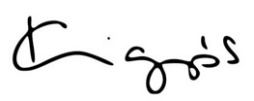 Pécs, 2022.09.01.	..……………………….	tantárgyfelelősTípusÉrtékelésRészarány a minősítésbenRészvétel az előadásokonmax 50 pont50 %Esszé és prezentációmax 50 pont50 %Érdemjegy:54321A, jelesB, jóC, közepesD, elégségesF, elégtelenTeljesítmény %-os:85%-100%70%-84%55%-69%40%-55%0-39%ElőadásElőadásElőadásElőadásElőadásOkta-tási hétTémaKötelező irodalom hivatkozás, oldalszám (-tól-ig)Teljesítendő feladat
(beadandó, zárthelyi, stb.)Teljesítés ideje, határideje1.Tematika és követelményrendszer megbeszélése, szükséges anyagok és eszközök listájának kiadása.………2.Alapfogalmak, a kultúra kialakulásának elméleteiÓrai jegyzet3.Tér és idő, az emberi érzékelés alapélményeiÓrai jegyzet4.A téralakítás változása az ókortól napjainkig Európában.  A szent és a profán térÓrai jegyzet, Glasenapp, H. (1987): Az öt világvallás, Gondolat Kiadó5.A mai ember „szent” tereiÓrai jegyzet,      Jung, C. G. (2006) Az ember és szimbólumai, Göncöl Kiadó6.Művészet és társadalomKepes Gy. (1979) A látás nyelve. Gondolat, Budapest Csíkszentmihályi M. (1997) Flow– Az áramlat. A tökéletes élmény pszichológiája, Akadémiai Kiadó, Budapest. 7.A térszervezés hagyományai a Távol-Keleten (Japánban és Kínában)Órai jegyzet, Glasenapp, H. (1987): Az öt világvallás, Gondolat Kiadó8.Képzőművészet és iparművészet egysége- a művészet társadalmi szerepe JapánbanÓrai jegyzet9.Őszi szünet-10.Az észak- amerikai kontinens afro-amerikai lakosságának kulturális örökségeÓrai jegyzet11.Bauhaus-i pedagógia és eszmerendszer öröksége, társadalomformáló szerepe.Órai jegyzet, Moholy-Nagy L. (1968) Az anyagtól az építészetig, Corvina Kiadó, Budapest12.A magyar kultúra kapcsolódási pontjai különböző kultúrákkalÓrai jegyzet13.Szimpózium- hallgatói prezentációkprezentáció13. hét14.Szimpózium- hallgatói prezentációkprezentáció14. hét15.Szimpózium- hallgatói prezentációkprezentáció/tanulmányok leadása15. hét